Карточка проекта «Оптимизация процесса наложения резолюции на входящую документацию (обращения граждан)»УТВЕРЖДАЮЗаместитель Председателя Кабинета Министров Чувашской Республики – министр сельского хозяйства Чувашской РеспубликиС.Г. АртамоновКоманда проекта: «Наложение резолюции на входящую документацию (обращения граждан)»1. Вовлеченные лица и рамки проектаЗаказчик процесса: Заместитель Председателя Кабинета Министров Чувашской Республики – министр сельского хозяйства Чувашской РеспубликиПериметр проекта: Министерство сельского хозяйства Чувашской РеспубликиГраницы процесса: от оформления поручения до предоставления ответа заявителю Владелец процесса: Арсентьева Олеся Юрьевна - начальник организационно-контрольного отдела Министерство сельского хозяйства Чувашской РеспубликиРуководитель проекта: Арсентьева О.Ю. - начальник организационно-контрольного отдела Министерства сельского хозяйства Чувашской РеспубликиКоманда проекта: Волкова И.В., Арсентьева О.Ю., Парфентьева А.В., Ананьева Е.О., Крылова О.В.2. Обоснование выбораКлючевой риск: Неудовлетворенность заявителя сроками подготовки ответа на запрос, не выполнение в срок поручений Администрации Главы Чувашской РеспубликиПроблемы: - длительное время наложения резолюции3. Цели и плановый эффект4. Ключевые события проекта1. Старт проекта – 07.06.20212. Диагностика и целевое состояние – до 04.09.2021Разработка текущей карты процесса – до 12.05.2021Разработка целевой карты процесса – до 11.06.20213. Kick-off – 15.07.2021 4. Внедрение улучшений – до 30.08.20215. Закрепление результатов и закрытие проекта – до 30.09.2021Куратор объединенного проектного офиса ГК «Росатом»                                             Е.Ю. ШушпановРуководитель проекта – начальник организационно-контрольного отдела – Арсентьева О.Ю.Руководтство проекта (непосредственно отвечающие за результат проекта, принимающие основные решения)Руководтство проекта (непосредственно отвечающие за результат проекта, принимающие основные решения)Руководтство проекта (непосредственно отвечающие за результат проекта, принимающие основные решения)Руководтство проекта (непосредственно отвечающие за результат проекта, принимающие основные решения)Руководтство проекта (непосредственно отвечающие за результат проекта, принимающие основные решения)Руководтство проекта (непосредственно отвечающие за результат проекта, принимающие основные решения)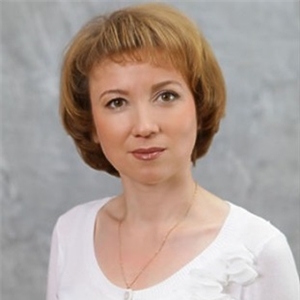 И.В. ВолковаЗаместитель министра сельского хозяйства Чувашской РеспубликиИ.В. ВолковаЗаместитель министра сельского хозяйства Чувашской Республики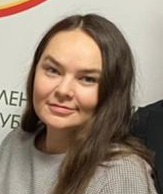 О.Ю. Арсентьева Начальник организационно-контрольного отделаО.Ю. Арсентьева Начальник организационно-контрольного отделаВладелец процессаВладелец процессаВладелец процессаРуководитель проектаРуководитель проектаРуководитель проектаКоманда проектаКоманда проектаКоманда проектаКоманда проектаКоманда проектаКоманда проекта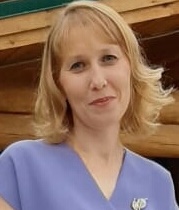 А.В. ПарфентьеваВедущий специалист отдела экономического анализа и пронозирования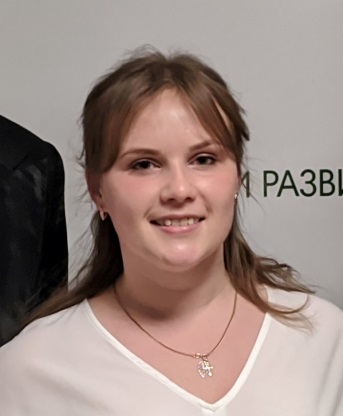 Е.О. АнаньеваГлавный специалист отдела финансовой и политики и государственной поддержки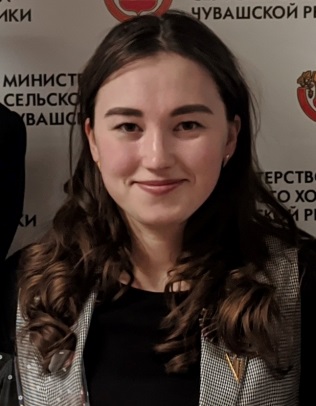 О.В. КрыловаГлавный специалист сектора специальной работы и мобилизационной подготовки организационно-контрольного отделаРоль: координатор проектаРоль: координатор проектаРоль: координатор проектаРоль: координатор проектаРоль: исполнительРоль: исполнитель